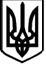 УКРАЇНАВІДДІЛ ОСВІТИ ВИКОНАВЧОГО КОМІТЕТУ СКАЛА-ПОДІЛЬСЬКОЇ СЕЛИЩНОЇ РАДИвул. І.Франка, 2 , смт.Скала – Подільська, Борщівський  район,Тернопільська область, 48720, тел. (03541) 5-11-31 Код ЄДРПОУ  40637092e-mail: osvitaskala@gmail.com«11» січня 2018 року № 04На № 03/71-08 від 10.01.2018 року	Управління освіти і науки Тернопільської облдержадміністраціїПро надання інформації	Відділ освіти виконавчого комітету Скала-Подільської селищної ради повідомляє, що дистанційне навчання в закладах загальної середньої освіти Скала-Подільської селищної ради відсутнє; на педагогічних радах питання щодо впровадження дистанційного навчання не розглядалось.Завідувач відділу освіти					Л. Л. Паламарчук